Social Justice Research:  Secondary SourcesLook for background information on your topic and brainstorm research questionsFrom the library homepage, go to Articles and Databases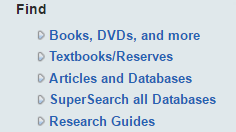 Select the Gale Opposing Viewpoints Database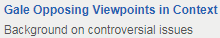 Search for Education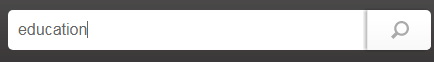 Review the over view on education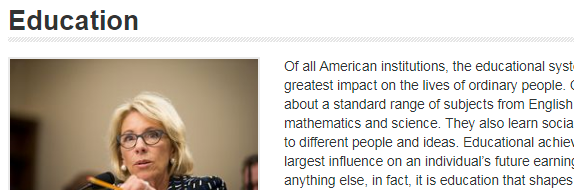 Email yourself the article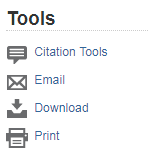 Scroll down and click on                     Reference 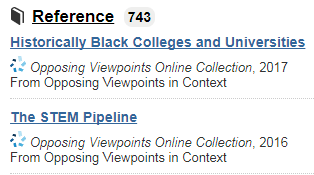 Pick one more source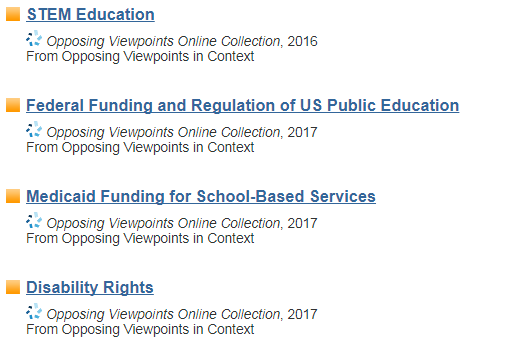 Email yourself the articleReview your sources.What are your research questions?Try to go from broad and general to narrow and specific.  Find the MLA citation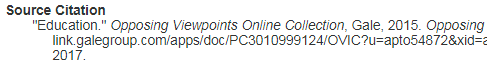 Pick one interesting fact or quote and create an in-text citation:Introduce the sourceCite the source in parenthesisSay something about the significance of the quote – how it relates to your social justice research 